*NOTICE of MEETING*TheLouisiana State Oil & Gas Museum Governing & Friends Boardswill meetThursday, October 9, 2014Beginning at 5:30 p.m.At the Louisiana State Oil & Gas MuseumPublic is invited to attend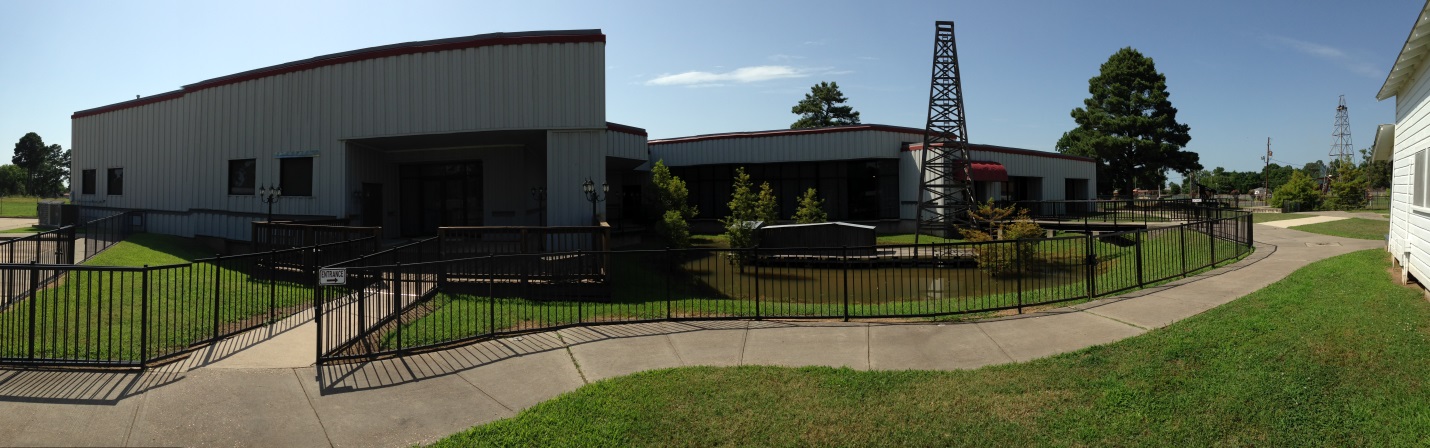 